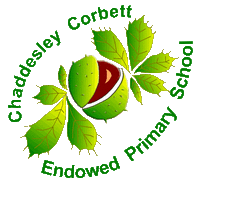 I can recall number bonds to and within 20SkillsKey VocabularyChildren should be able to solve addition and subtraction questions within 20 quickly.e.g.12 + 7 = 1920 – 4 = 16
Children should be able to identify all number bonds for all numbers within 20. E.g.What is 20 subtract 7?What is 6 add 9?What is 8 plus 7?What is 13 minus 4?What is the sum of 5 and 9?What is the difference between 17 and 11?What do I need to add to 13 to make 19?
What are the number bonds to 15?Top TipsThe secret to successfully embedding knowledge is practising it little and often. Regularly return to the skills and incorporate into simple games and other activities. Ideas:Quick questionsHit the Button - https://www.topmarks.co.uk/maths-games/hit-the-buttonOther online interactive number bond games. e.g.https://www.mathplayground.com/number_bonds_20.htmlhttps://www.studyzone.tv/game32-codeb185a011318c3d8c938f8d21f4a19d9bhttps://mathszone.co.uk/category/number-facts/number-bonds-to-20/Challenge children to draw the target number. (e.g. How many ways can you draw 16?)